Section 4: Participation in Other Community Activities/Events - continuedInclude your participation in sports, band/choral, school clubs, drama, scouts, and other organizations.Tell what you did and the time you spent. Check all locations that apply.You should also include any jobs you’ve had.PILOT 000-01R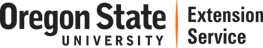 4‐H Youth DevelopmentYearKind of ActivityWhat I did and time spentLocalCountyRegionalStateNationalInternational